ROMÂNIA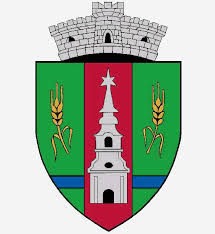 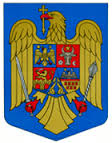 JUDEŢUL ARADCONSILIUL LOCAL ZERINDTel/Fax: 0257355566e-mail: primariazerind@yahoo.comwww.primariazerind.roH O T A R A R E A NR.50din 02.07.2018privind alegerea preşedintelui de şedinţă pe o perioadă de 3 luniConsiliul Local Zerind,Judetul Arad intrunit in sedinta din data de 02.07.2018Vazând:Prevederile art. 35(1),art.39(4) din Legea nr 215/2001,republicată privind Administraţia publică locală-Numarul voturilor exprimate ale consilierilor  9 voturi ,,pentru,, astfel exprimat de catre cei 9 consilieri prezenti,din totalul de 9 consilieri locali in functie,H  O  T  Ă R Ă  Ş  T  E:Art.1.-  Se aprobă alegerea domnului consilier  BÓDI  ARNOLD  în calitate de preşedinte de şedinţă pe o perioadă de 3 luni.Art.2.- Cu ducerea la îndeplinire a prezentei se încredinţează primarul comunei Zerind.Art.3.-Prezenta se comunica Instituţiei Prefectului-Judeţul Arad.              PRESEDINTE                                                            Contrasemneaza,SECRETAR            BÓDI  ARNOLD                                                jr.BONDAR HENRIETTE-KATALIN